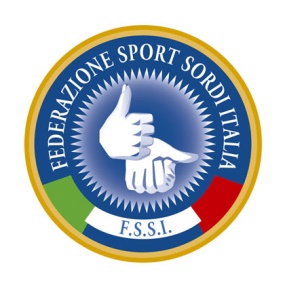 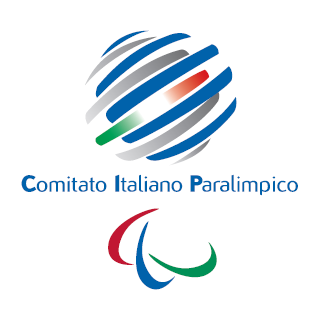 CAMPIONATO ITALIANO FSSI DI MARATONINAAGROPOLI  17 APRILE  2016SOCIETA’_________________________________________________________________________SCADENZA LISTA ENTRO 8 APRILE 2016Inviare e-mail ai seguenti indirizzi:DT Atletica Leggera Ciro Iovine			 	E-mail: dtatletica@fssi.itUfficio Tesseramento FSSI				E-mail: tesseramento@fssi.itConsigliere Referente FSSI Sig. Carmine De Caro	E-mail: decaro@fssi.it Data_____________			 TIMBRO SOCIETA’		           FIRMA DEL PRESIDENTEN°COGNOMENOMEN° TESSERA F.S.S.I.12345678910